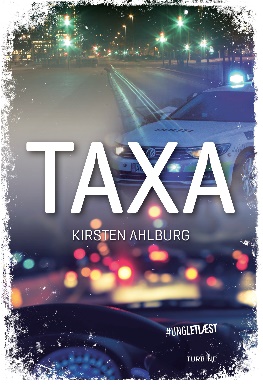 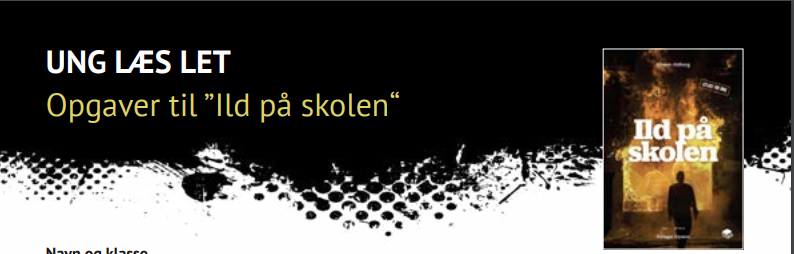 Kære elevOm serienSerien er skrevet til og om unge. Der er emner, som unge ofte møder på en eller anden måde. Det kan være ting som angst, ensomhed, glæde eller vrede. Der er også bøger om venner, stoffer, fester og meget andet. Serien er let at læse. Men der er også meget at tænke over.Om opgaverne til bogenOpgaverne er delt ind i før, under og efter du læser. Det er en god idé at læse opgaverne igennem nu. Så kan du tænke over dem, før du læser. Der er få opgaver til ”mens du læser”. Det er bedst at opleve bogen sådan. Uden at skulle stoppe op.Nogle opgaver er der svar på i bogen. Andre spørger til dine tanker. I andre opgaver skal du skabe noget. Det kan være tekst, lyd, fotos. Du kan arbejde alene eller i par. Nogle gange skal du nævne noget fra bogen. Så skal du huske at skrive siden i parentes. Fx ”Alf går i en ny 9. klasse (s. 7)”. Du kan skrive direkte i opgaverne. Før du læser Se på bogens forside og bagside.A.	Læs den tekst, der er bag på bogen.	- Hvad tror du, Simons idé går ud på?B.	Se på forsiden.	- Hvad tror du, billedet kan have at gøre med Simons idé?Mens du læserLæs side 7-18.A.	- Hvad ved du om Simons familie?Læs side 19-40.B.	- Hvorfor lyver Simon for Rune?	- Hvad er en pirattaxa?	- Hvad tror du, der kommer til at ske?Læs s. 40-48.C.	- Hvad er konsekvenserne for Simon?Når du har læstResumeA.	Slå op på s. 5 i bogen.	Du kan se en liste med kapitler.	Se på listen for at huske, hvad der sker i bogen.	- Indtal et mundtligt resumé af bogen.	Brug fx WeVideo på Skoletube til at optage.	- Indsæt et link til dit resumé som svar på opgaven.PersonerB.	Dit indtryk af Simon.	Skriv 5-10 ord, der passer til Simon.	Skriv også, hvorfor du netop har valgt de ord.	- Skriv det ind i skemaet her:C. 	Din mening.	- Hvad synes du om Simons idé med at køre pirattaxa?D.	Simons mor.	Vi ved, at Simons mor ikke har så mange penge.	- Men hvad kan måske også være en grund til, at hun ikke betaler bøden for ham?E.	Rune.	- Hvad er dit indtryk af Rune?	- Hvorfor bliver han sur på Simon?F.	- Hvem af bogens personer har du mest sympati for? Begrund dit svar.MiljøG.	Vi får ikke så meget at vide om det miljø, Simon lever i.	Men der er alligevel et par små hints.	Læs s. 13, 18, 21 og 37 igen.	- Hvad får du at vide om det miljø, Simon lever i?KompositionH.	Sæt bogens handling ind i berettermodellen.	- Hvad er det for et valg, Simon tager (point of no return)?	- Hvad er løsningen på det valg, Simon har taget?SLutningenI.	Læs s. 47-48 igen.	- Har Simon lært noget af historien? Begrund dit svar.J.	- Synes du, at bogen har en god slutning? Begrund dit svar.K.	- Skriv Rune og Simons dialog dagen efter.Sprog:L.	Sammensatte ord.	I bogen er der en del sammensatte ord.	Det er ord, som er sat sammen af to eller flere andre ord.	Hvis du sætter to navneord sammen, skal du altid skrive dem som ét ord.	Pirattaxa er sat sammen af de to ord pirat + taxa.	En pirat er en sørøver.	En taxa er en bil, hvor man får penge for at køre med folk.	- Hvad vil det sige, at Simon kører pirattaxa?M.	I skemaet er der andre sammensatte ord fra bogen.	- Skriv, hvad ordet betyder.4. Ud fra tekstenA.	Læs eller lyt til denne artikel:https://www.tv2ostjylland.dk/aarhus/snydt-af-pirattaxa-kort-tur-kostede-flere-tusinde-kroner.B.	Se også en video, hvor politiet advarer mod at køre med en pirattaxa.	Den finder du nederst på sitet i linket ovenfor.C.	Se også de to videoer hér:	https://nyheder.tv2.dk/video/cGlyYXRwaXJhdHNwZ05ZTlk	https://www.tv2ostjylland.dk/video/klip/19-pirattaxa-vtrD.	Hvad kan der fx ske ved at køre med en pirattaxa?5. ProduktioNDigitalTA.	Lav et interview.	Forestil dig, at Simon sagde ja til at give et interview om at køre pirattaxa.	Få fx en anden fra klassen til at være med.	- Lav spørgsmål.	- Lav Simons svar.	- Optag interviewet, og indsæt det som link her:SkriftligTB.	Seks sager fra Aarhus.	I linket i opgave 4A er der også en grå boks med overskriften ”Pirattaxa sager”.	- Find den grå boks.	- Læs om de seks sager.	- Hvad for en sag kan minde lidt om Simons?C.	Skriv om en sag.	- Lad, som om du er én af personerne, som blev snydt af en pirattaxa i Aarhus.	- Skriv om din oplevelse den aften.	- Du skal skrive med en jeg-fortæller.Ord om SimonHvorfor har du valgt netop det ord?Hvad betyder ordet?KørekortStorebrorHighfiveP-pladsenBørnepengeKøreturBuskortVækkeuretPolitibilMobilepayPiratkørsel